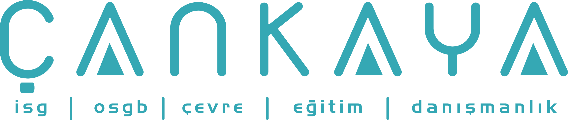 İŞBAŞI İSG KONUŞMALARI(TOOLBOX TALKS) No:  137                      			        Sayfa No: 1/2                                                                                                   CEP TELEFONLARIArkadaşlarımızla ya da akrabalarımızla telefonda konuşmak günümüzün çok hoş bir kısmı olabilir. Konuştuğumuz konuya göre tabii ki moral bozucu da olabilir. Dün akşamki futbol maçını tartışıyor olabiliriz, kazanma ya da yenme noktasını, bir doktor randevusunu ayarlıyor ya da kız arkadaşımızla kavga ediyor, belki hasta ebeveynimizi kontrol ediyoruz, düşünüyoruz, planlıyoruz, bir elde telefon bütün duygularımız alt üst olabiliyor. Bu oturma odasında kanepede oturuyorken oluyorsa bir sorun yok ama işyerindeyseniz uygun değil. ÖZELLİKLE KARAYOLLARI ÇALIŞANI İSENİZ… Çalışma alanınızda, telefonda konuşmak hiç uygun değildir. Bu konuda hata yapmayın, ÇOK TEHLİKELİDİR.Cadde ve sokak yanlarında ya da üzerinde çalışanların; sürücüler, yayalar ve çalışanlar konusunda oldukça uyanık olması gereklidir. İşimizi güvenle yapabilmemiz için bütün dikkatimizin ve tüm fiziksel yeteneklerimizin sadece ve sadece işimize odaklı olması gereklidir. Bir telefon görüşmesini kaçırmamak için yaralanmak ya da ölmek, çok büyük bir bedeldir.Bu nedenle işyerinde ustabaşı ya da amirinizin izni olmaksızın cep telefonu kullanmak yasaktır. Onları da diğer şahsi eşyalarınızla birlikte arabanızda, otelinizde ya da evinizde bırakmalısınız. Çalışırken (yetkisiz) cep telefonu aramaları ya da görüşmeleri yapmamanız gereklidirÇünkü cep telefonları araç kazalarında dikkat dağıtıcı faktörler listesindedir ve tüm sürücülerin ( hatta iş esnasında telefon kullanımına müsaade edilenler bile) araç sürerken cep telefonu kullanmaları yasaktır. Eğer bir çağrı geldiyse ya da kesinlikle bir arama yapmanız gerekliyse, aracınızı güvenli bir noktaya çekin ve park edin.Sorumlu ve güvenli şekilde hareket etmeyi unutmayın.İŞBAŞI İSG KONUŞMALARI(TOOLBOX TALKS)No:  137                                                                                                                       		      Sayfa No: 2/2                                                                                                   CELL PHONESTalking to friends and relatives on the phone can be a very pleasant part of our day.  Depending on what we are discussing, it can also be very upsetting.  We could be discussing last nights football game and the winning or losing point, scheduling a doctor's appointment, having a fight with a girlfriend, checking on a sick parent, thinking, planning, emotions running high all with one hand on the telephone.  This is okay if we are just sitting on the living room sofa; however, it is not okay if you are on a jobsite, ESPECIALLY IF YOU ARE WORKING ON A HIGHWAY.  While working out in the field, talking on the phone is not appropriate.  Make no mistake about it; IT IS DANGEROUS! Working on or near streets and highways requires your constant awareness for the safety of motorists, pedestrians and workers.  Our full attention and all of our physical capabilities should be focused on what we are doing if we expect to perform our job in a safe manner.  An injury or loss of life is a high price to pay because we didn't want to miss a phone call. For this reason, personal cell phones are not allowed on the jobsite without permission from your supervisor or foreman.  They are to be kept with your other belongings, i.e., locked in a vehicle or left back at the motel or in your home.  You are never supposed to be making or receiving calls on personal (unauthorized) cell phones while you are working. Because cell phones have been listed as a contributing factor in vehicle accidents, all drivers (even if authorized to use a cell phone on the job) are not allowed to talk on the phone while driving.  If you receive a call or it is necessary to make a call, pull off the road to a safe spot and park your vehicle. 
Remember to be responsible and act SAFELY,